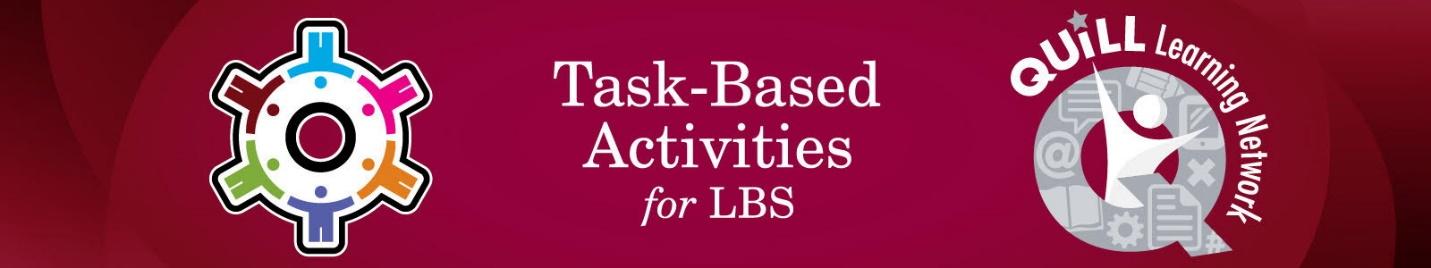 Task Title: Book or Movie Review & Report BOALCF Cover Sheet – Practitioner Copy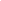 Learner Name: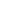 Date Started (m/d/yyyy):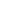 Date Completed (m/d/yyyy): 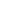 Successful Completion:  Yes  	No  Task Description: Understand the format of a book or movie report.Competency: A: Find and Use Information, B: Communicate Ideas and InformationTask Groups: A1: Read continuous text, A2: Interpret documents,          B2: Write continuous textLevel Indicators:A1.1: Read brief texts to locate specific detailsA2.2: Interpret simple documents to locate and connect informationB2.2: Write texts to explain and describe information and ideasPerformance Descriptors: See chart on last pageMaterials Required:Report Format - AttachedPen and Paper Learner Information and TasksIn this task you will understand how a report for a book or movie is developed. Task 1: Read the article: "Report Format".Task 2: Read and answer the questions on the worksheet.Report FormatIntroductionFirst ParagraphThis should include the following:Title and author (director)One or two sentences that summarize what this book/movie is aboutWho the narrator of the story is if there is one?Where and when the story takes place and any other relevant background informationWhich of the five forms of conflict are presented in this story?BodyThe next few paragraphs must include:The Major Characters (one paragraph for each major character)Introduce the character by name and tell what role he or she plays in the story.Describe the character physically and mentally – use quotes from the book/movie to support your points.State important interactions that take place between this character and others in the story, but do not retell the story. Support your points with quotes from the book/movie.In what way, if any, does the character change by the end of the story?State how you feel about this character, and why.The Initial Conflict (one paragraph)Describe the start of the conflict in the book/movie. Use a quote to support your description.The Complications (one paragraph for each complication)Explain how at least 3 main complications contribute to the book/movie, and why there are complications. Use quotes to support your ideas. Do not retell the story.The Climax (one paragraph)What is the point of greatest tension in the story? Explain how it leads to resolution of the conflict. Use quotes to support your opinion, and do not retell the storyThe Resolution (one paragraph)Explain how the story ends. Use quotes to support your points, and do not retell the story.The Theme (one paragraph)What is the author’s (director’s) message (theme)?How does the theme apply to people in general?How does the theme apply to you personally?The Point of View (one paragraph)Who tells the story?What does this point of view do for the story and you, the reader?Why do you think the author chose this point of view?ConclusionLast ParagraphThis should include the following:Whether or not you liked the book/movie and whyHow the story reinforced, or changed, any attitudes or opinions you may have hadWhether or not you would recommend this book/movie to others, and why or why notWork Sheet:Read and answer the questions below.Question 1: How is a character described in a book or movie report?Answer:________________________________Question 2: Explain why quotes are used in reports.Answer:________________________________Question 3: What is the name for the end of the story?Answer: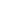 Question 4: Explain what is meant by the theme.Answer:________________________________Question 5: List two things that are included in the last paragraph.A) ________________________________B)________________________________Performance DescriptorsThis task: Was successfully completed        Needs to be tried again  Learner Comments:Instructor (print):					Learner Signature: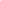 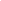 Goal Path:EmploymentApprenticeshipSecondary SchoolPost Secondary   √IndependenceLevelsPerformance DescriptorsNeeds WorkCompletes task with support from practitionerCompletes task independentlyA1.1Reads short texts to locate a single piece of informationA1.1Decodes words and makes meaning of sentences in a single textA1.1Follows simple, straightforward instructional textsA1.1Identifies the main idea in brief textsA2.2Performs limited searches using one or two search criteriaA2.2Extracts information from tables and formsA2.2Uses layout to locate informationA2.2Makes connections between parts of documentsA2.2Makes low-level inferencesLevelsPerformance DescriptorsNeeds WorkCompletes task with support from practitionerCompletes task independentlyB2.2Writes texts to explain and describeB2.2Conveys intended meaning on familiar topics for a limited range of purposes and audiencesB2.2Uses limited range of vocabulary and punctuation appropriate to the taskB2.2Begins to select words and tone appropriate to the task